Об утверждении плана  работы комиссии по противодействию коррупции администрации муниципального образования Соль-Илецкий городской округ на 2023 год  	В соответствии с Федеральным законом РФ от 25.12.2008 № 273-ФЗ «О противодействии коррупции», Указом Президента РФ от 16.08.2021 № 478 «О Национальном плане противодействия коррупции на 2021 - 2024 годы» постановляю:    1. Утвердить план работы комиссии по противодействию коррупции администрации муниципального образования Соль-Илецкий городской округ на 2023 год согласно приложению.  	 2. Контроль за исполнением настоящего постановления возложить на заместителя главы администрации городского округа по социальным вопросам администрации муниципального образования Соль-Илецкий городской округ Л.А.Абубакирову.3. Постановление вступает в силу после его официального опубликования.  Глава муниципального образования Соль-Илецкого городского округа                                                В.И. Дубровин  Разослано: в сектор по вопросам муниципальной службы и кадровой работе администрации  городского округа.Приложение к постановлению администрации муниципального образования Соль-Илецкий городской округ от  «03»02.2023  № 198-пПлан работы   комиссии по противодействию коррупции администрации муниципального образования Соль-Илецкий городской округ на 2023 год  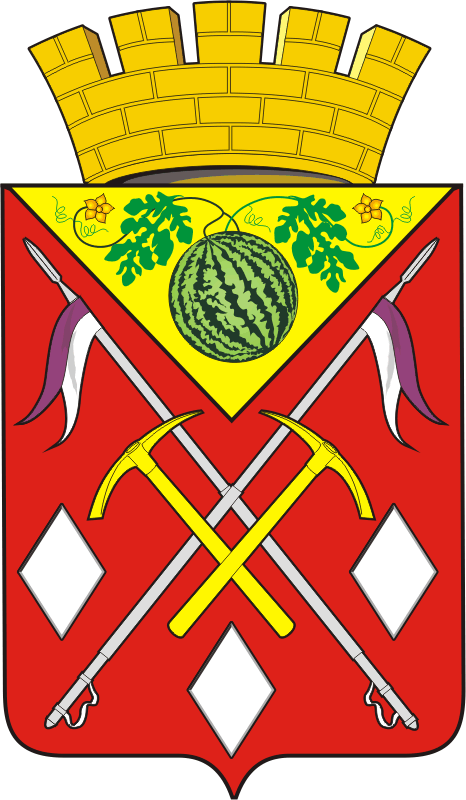 АДМИНИСТРАЦИЯМУНИЦИПАЛЬНОГООБРАЗОВАНИЯСОЛЬ-ИЛЕЦКИЙГОРОДСКОЙ ОКРУГОРЕНБУРГСКОЙ ОБЛАСТИПОСТАНОВЛЕНИЕ03.02.2023 № 198-п№п/пТематикаСрокисполненияОтветственныеисполнители1.Утверждение плана работы комиссии на календарный год  1 квартал2023 годаЗаместитель главы администрации городского округа - руководитель аппарата  2.Рассмотрение итогов исполнения решений комиссии по координации работы по противодействию коррупции в Оренбургской области за 2022 год  1 квартал 2023 годаЗаместитель главы администрации городского округа - руководитель аппарата  3.Проведение информационного семинара-совещание по вопросам предоставления сведений о доходах, расходах, об имуществе и обязательствах имущественного характера в рамках декларационной кампании 2022 года1 квартал 2023 годаВедущий специалист ответственный за работу по профилактике коррупционных и иных правонарушений сектора по вопросам муниципальной службы и кадровой работе администрации городского округа4.Проведение информационного семинара с подведомственными организациями и учреждениями по вопросам подготовки и направления уведомления о заключении трудового (гражданско-правового) договора с лицом, ранее замещавшим должность государственной (муниципальной) службы. 2 квартал 2023 годаВедущий специалист ответственный за работу по профилактике коррупционных и иных правонарушений сектора по вопросам муниципальной службы и кадровой работе администрации городского округа5.Принимаемые меры по предупреждению коррупции:- в Соль-Илецком Муниципальном Многоотраслевом Производственном  Предприятии  «Жилищно-Коммунального  Хозяйства», - в муниципальном унитарном предприятии «Районное жилищно-коммунальное хозяйство», - в МАУ «Физкультурно-спортивный центр муниципального образования Соль-Илецкий городской округ».2 квартал2023 годаДиректор ММПП ЖКХ Вдовкин В.П., директор МУП «РЖКХ»      Базилов Р.Б., директор МАУ «ФСЦ» Васькин В.Н.6.Освещение деятельности администрации муниципального образования Соль-Илецкий городской округ по противодействию коррупции в средствах массовой информации, в том числе на официальном сайте Соль-Илецкого городского округа  2 квартал 2023 годаВедущий специалист ответственный за работу по профилактике коррупционных и иных правонарушений сектора по вопросам муниципальной службы и кадровой работе администрации городского округа 7.Разработка и распространение  информационных и методических материалов  по вопросам противодействия коррупции2 квартал 2023 годаВедущий специалист ответственный за работу по профилактике коррупционных и иных правонарушений сектора по вопросам муниципальной службы и кадровой работе администрации городского округа8.Проведение семинара-совещания с подведомственными организациями и учреждениями по рассмотрению обзора Комитета по профилактике коррупционных правонарушений Оренбургской области об уголовных делах по преступлениям коррупционной направленности, возбужденных и расследованных в течение отчетного периода.До 01 мая 2023 годаВедущий специалист ответственный за работу по профилактике коррупционных и иных правонарушений сектора по вопросам муниципальной службы и кадровой работе администрации городского округа9.О результатах анализа работы в администрации муниципального образования Соль-Илецкий городской округ по рассмотрению сообщений граждан и организаций о фактах коррупции3 квартал 2023 годаОрганизационный отдел; Ведущий специалист ответственный за работу по профилактике коррупционных и иных правонарушений сектора по вопросам муниципальной службы и кадровой работе администрации городского округа10.Принимаемые меры по предупреждению коррупции в муниципальном автономном учреждении Соль-Илецкого городского округа «Многофункциональном центре предоставления государственных и муниципальных услуг» и Муниципальном бюджетном учреждении «Отделе материально-технического обеспечения»3 квартал 2023 годаДиректор МАУ «МФЦ» Аржанухин С.М., директор МБУ «Отдел МТО» Шмаков А.В. 11.Об организации работы комиссии  по соблюдению требований к служебному поведению муниципальных служащих и урегулированию конфликта интересов в администрации муниципального образования Соль-Илецкий городской округ3 квартал 2023 годаВедущий специалист ответственный за работу по профилактике коррупционных и иных правонарушений сектора по вопросам муниципальной службы и кадровой работе администрации городского округа12.Об итогах декларационной кампании 2022 года, проводимой в органах местного самоуправления муниципального образования Соль-Илецкий городской округ 3 квартал 2023 годаВедущий специалист ответственный за работу по профилактике коррупционных и иных правонарушений сектора по вопросам муниципальной службы и кадровой работе администрации городского округа13.Организация и проведение в администрации муниципального образования Соль-Илецкий городской округ  антикоррупционной экспертизы нормативных правовых актов и их проектов.3 квартал 2023 годаНачальник юридического отдела администрации Норекайте О.В.Ю.  14.Освещение деятельности администрации муниципального образования Соль-Илецкий городской округ по противодействию коррупции в средствах массовой информации    4 квартал 2023 годаВедущий специалист ответственный за работу по профилактике коррупционных и иных правонарушений сектора по вопросам муниципальной службы и кадровой работе администрации городского округа 15.Причины и условия совершения коррупционных преступлений муниципальными служащими, руководителями и работниками муниципальных учреждений, в том числе по материалам расследованных, рассмотренных судами уголовных дел коррупционной направленности.4 квартал 2023 годаОМВД России по Соль-Илецкому городскому округу, прокуратура Соль-Илецкого района16.Расширенное заседание комиссии по противодействию коррупции с муниципальными служащими по вопросам противодействия коррупции, посвященного международному дню борьбы с коррупцией.4 квартал 2023 годаВедущий специалист ответственный за работу по профилактике коррупционных и иных правонарушений сектора по вопросам муниципальной службы и кадровой работе администрации городского округа 